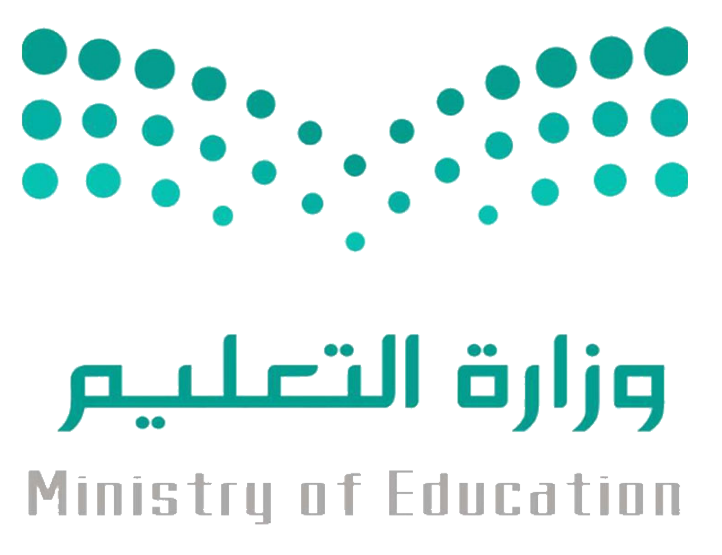 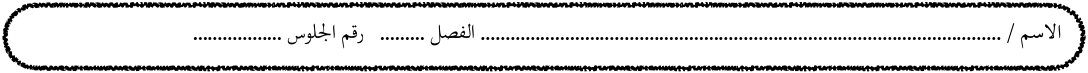 انتهت الأسئلةمع أطيب الأمنيات لكم بالتوفيق والنجاح المعلمة المادة / السؤال الأولالسؤال الثانيالسؤال الثالثالمجموعاسم  المصححة اسم  المراجعةاسم  المدققة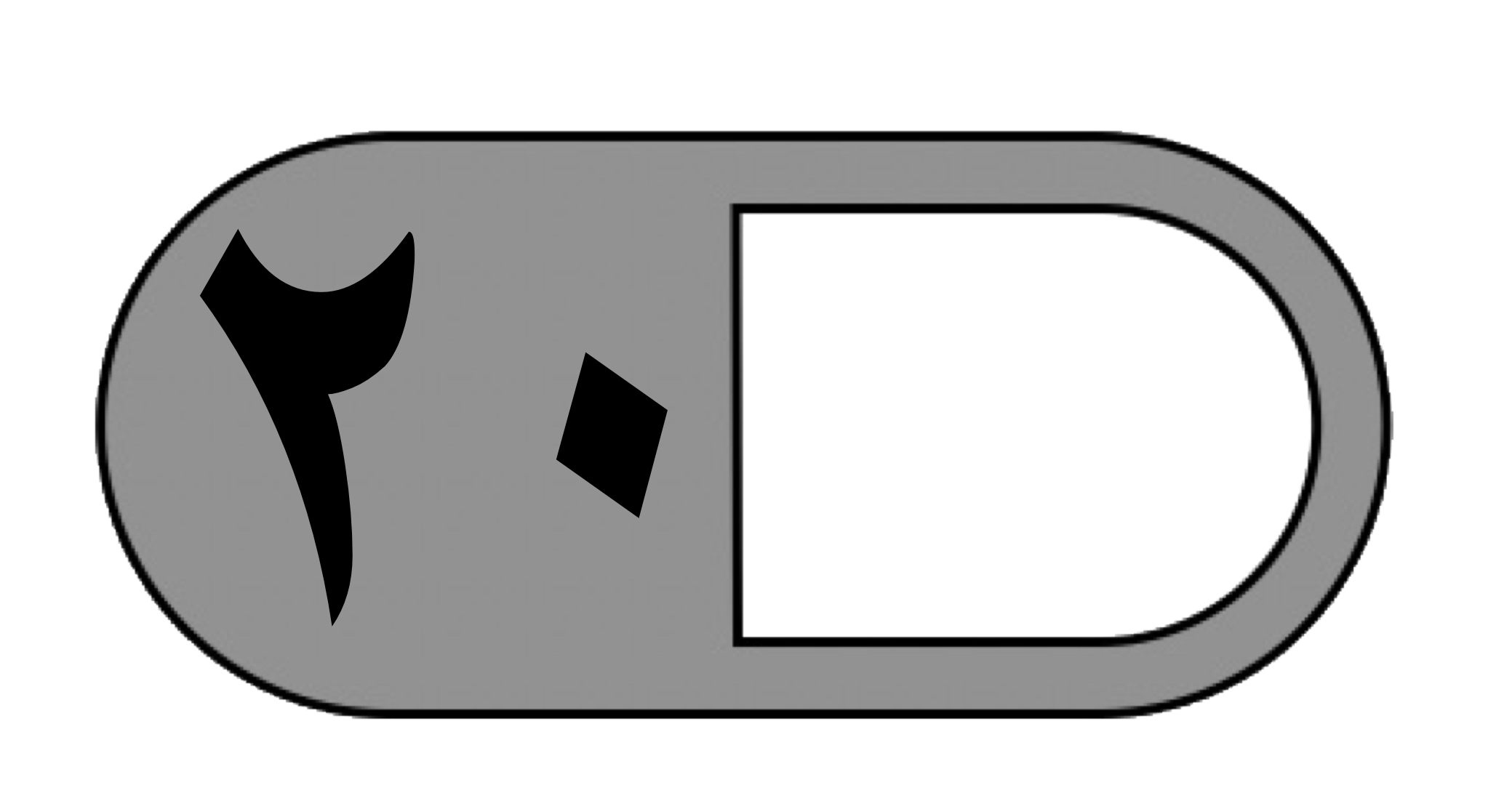 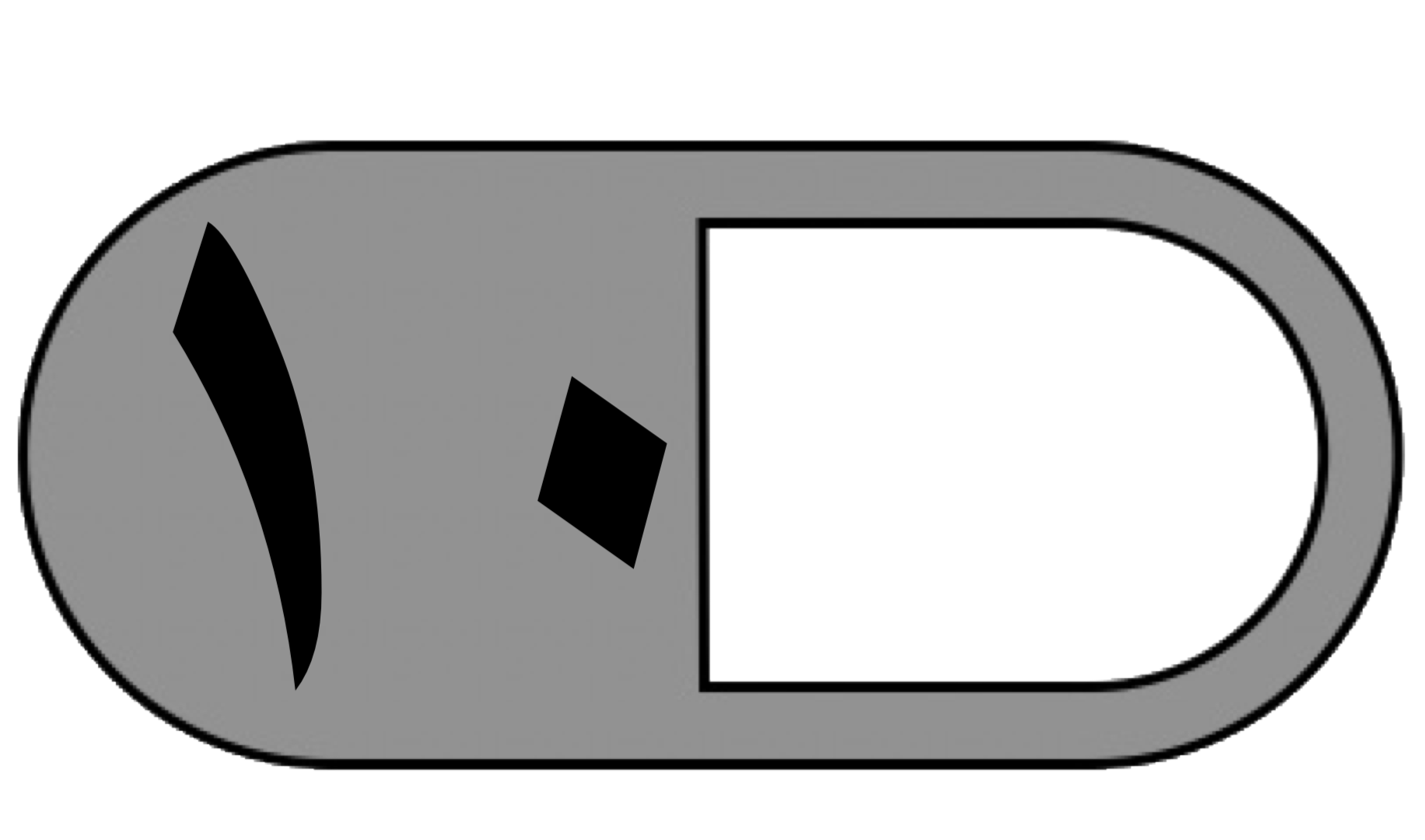 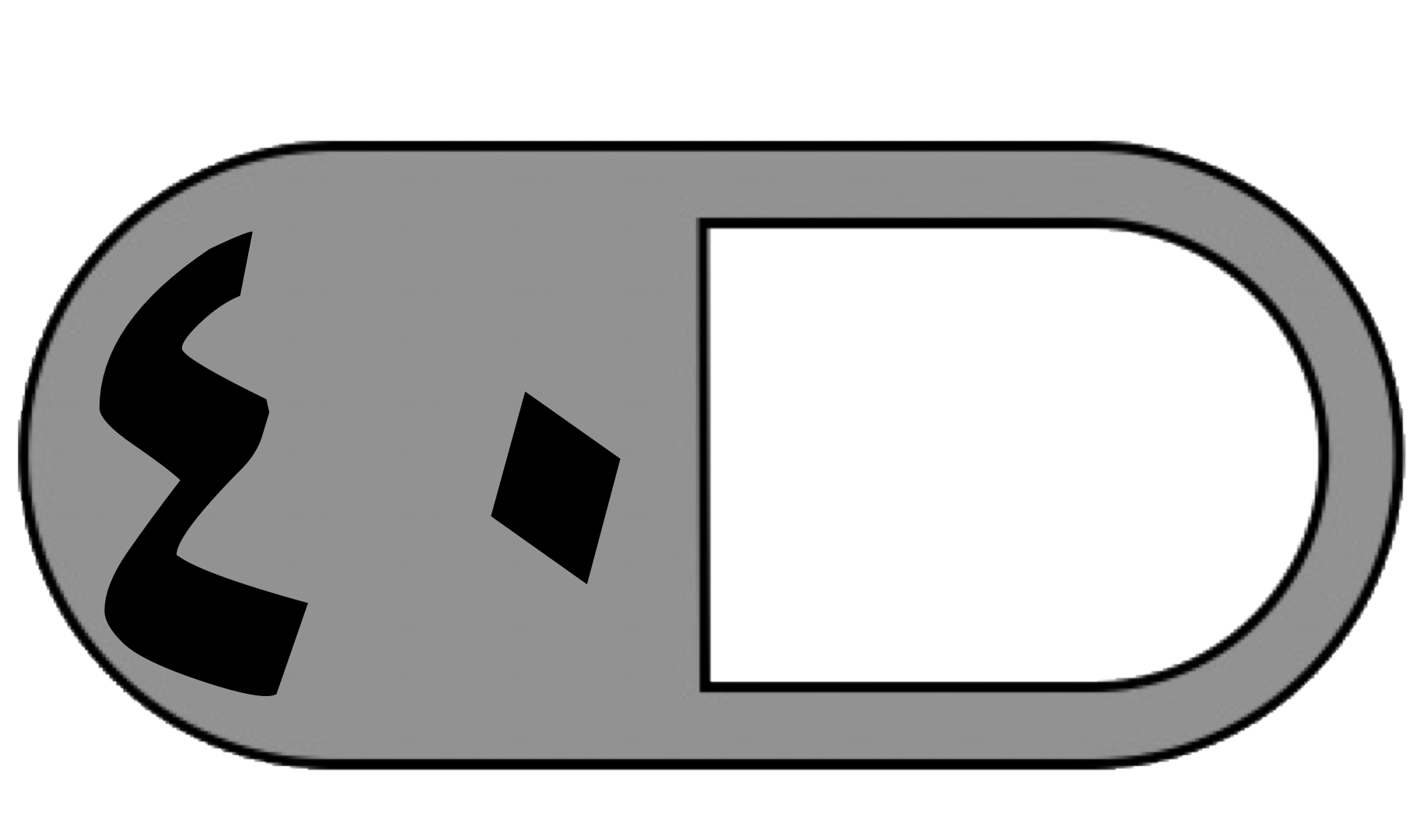 الدرجة النهائية كتابة السؤال الأول : أ) اخترالاجابة الصحيحة فيما يلي :  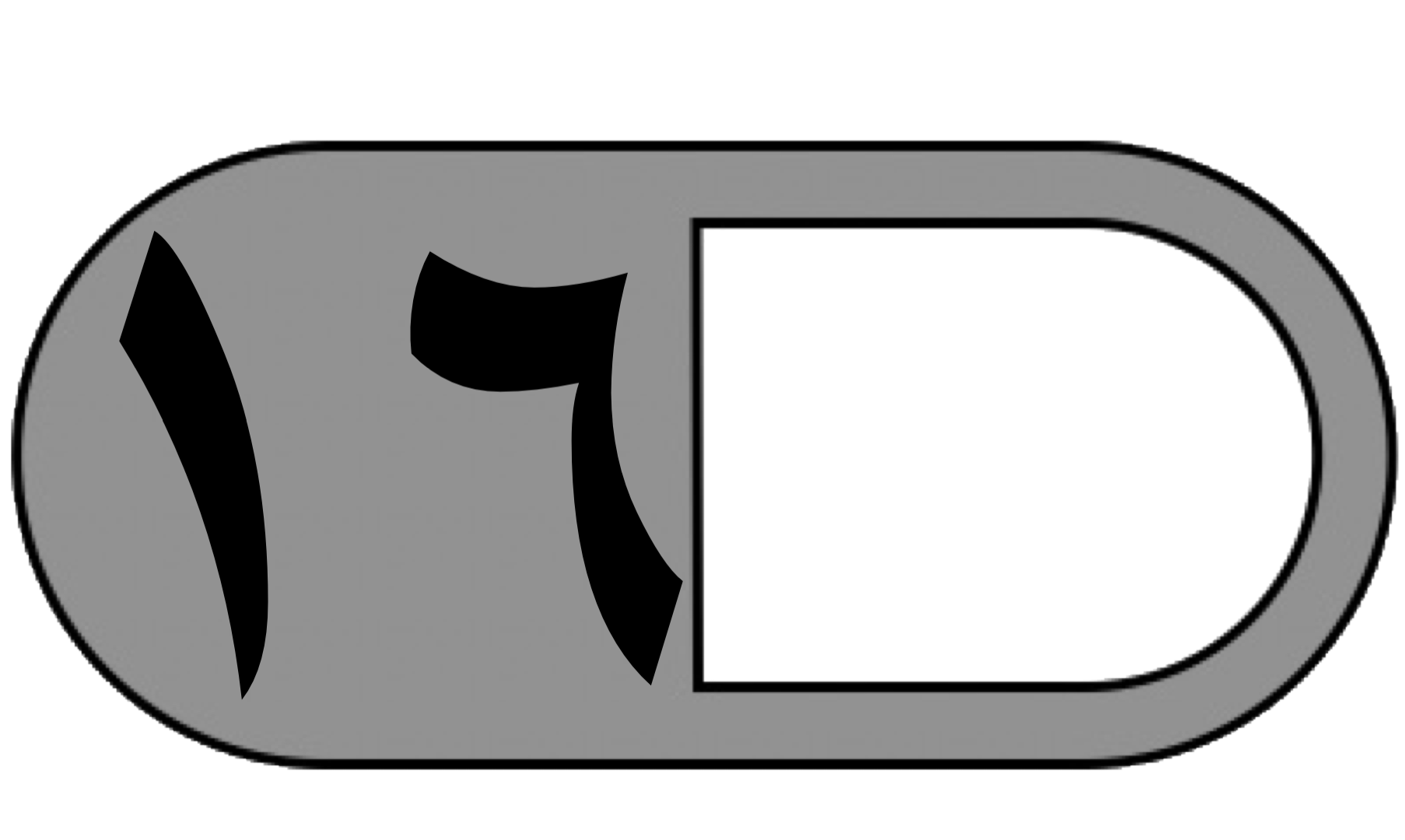  السؤال الأول : أ) اخترالاجابة الصحيحة فيما يلي :   السؤال الأول : أ) اخترالاجابة الصحيحة فيما يلي :   السؤال الأول : أ) اخترالاجابة الصحيحة فيما يلي :   السؤال الأول : أ) اخترالاجابة الصحيحة فيما يلي :   السؤال الأول : أ) اخترالاجابة الصحيحة فيما يلي :   السؤال الأول : أ) اخترالاجابة الصحيحة فيما يلي :   السؤال الأول : أ) اخترالاجابة الصحيحة فيما يلي :  1-  اسم المنزلة  التي يقع فيها الرقم ٥  في العدد ٣٥٢٠  1-  اسم المنزلة  التي يقع فيها الرقم ٥  في العدد ٣٥٢٠  1-  اسم المنزلة  التي يقع فيها الرقم ٥  في العدد ٣٥٢٠  1-  اسم المنزلة  التي يقع فيها الرقم ٥  في العدد ٣٥٢٠  1-  اسم المنزلة  التي يقع فيها الرقم ٥  في العدد ٣٥٢٠  1-  اسم المنزلة  التي يقع فيها الرقم ٥  في العدد ٣٥٢٠  1-  اسم المنزلة  التي يقع فيها الرقم ٥  في العدد ٣٥٢٠  1-  اسم المنزلة  التي يقع فيها الرقم ٥  في العدد ٣٥٢٠  أآحادبعشراتجمئات دألوف2- يكتب العدد ( خمسة آلاف وثلاث مئة وتسعة عشر ) بالصيغة القياسية كالتالي :2- يكتب العدد ( خمسة آلاف وثلاث مئة وتسعة عشر ) بالصيغة القياسية كالتالي :2- يكتب العدد ( خمسة آلاف وثلاث مئة وتسعة عشر ) بالصيغة القياسية كالتالي :2- يكتب العدد ( خمسة آلاف وثلاث مئة وتسعة عشر ) بالصيغة القياسية كالتالي :2- يكتب العدد ( خمسة آلاف وثلاث مئة وتسعة عشر ) بالصيغة القياسية كالتالي :2- يكتب العدد ( خمسة آلاف وثلاث مئة وتسعة عشر ) بالصيغة القياسية كالتالي :2- يكتب العدد ( خمسة آلاف وثلاث مئة وتسعة عشر ) بالصيغة القياسية كالتالي :2- يكتب العدد ( خمسة آلاف وثلاث مئة وتسعة عشر ) بالصيغة القياسية كالتالي :أ٥٣٠٩ب٣١٩٥ج٥٣١٩د٥١٩٣3- لدى  وليد  ١٢٧٠ ريالًا،  أي مما يلي يساوي ١٢٧٠ ؟3- لدى  وليد  ١٢٧٠ ريالًا،  أي مما يلي يساوي ١٢٧٠ ؟3- لدى  وليد  ١٢٧٠ ريالًا،  أي مما يلي يساوي ١٢٧٠ ؟3- لدى  وليد  ١٢٧٠ ريالًا،  أي مما يلي يساوي ١٢٧٠ ؟3- لدى  وليد  ١٢٧٠ ريالًا،  أي مما يلي يساوي ١٢٧٠ ؟3- لدى  وليد  ١٢٧٠ ريالًا،  أي مما يلي يساوي ١٢٧٠ ؟3- لدى  وليد  ١٢٧٠ ريالًا،  أي مما يلي يساوي ١٢٧٠ ؟3- لدى  وليد  ١٢٧٠ ريالًا،  أي مما يلي يساوي ١٢٧٠ ؟أ0 + 7 + 2 + 1ب70 + 200 + 1000ج70 + 200 + 100د70 + 20 + 1004- الترتيب  الصحيح  للأعداد الآتية  ( ٨٤٤٠ ، ٤٤٠٨ ، ٤٨٠٤ ) من الأصغر إلى الأكبر هو :            4- الترتيب  الصحيح  للأعداد الآتية  ( ٨٤٤٠ ، ٤٤٠٨ ، ٤٨٠٤ ) من الأصغر إلى الأكبر هو :            4- الترتيب  الصحيح  للأعداد الآتية  ( ٨٤٤٠ ، ٤٤٠٨ ، ٤٨٠٤ ) من الأصغر إلى الأكبر هو :            4- الترتيب  الصحيح  للأعداد الآتية  ( ٨٤٤٠ ، ٤٤٠٨ ، ٤٨٠٤ ) من الأصغر إلى الأكبر هو :            4- الترتيب  الصحيح  للأعداد الآتية  ( ٨٤٤٠ ، ٤٤٠٨ ، ٤٨٠٤ ) من الأصغر إلى الأكبر هو :            4- الترتيب  الصحيح  للأعداد الآتية  ( ٨٤٤٠ ، ٤٤٠٨ ، ٤٨٠٤ ) من الأصغر إلى الأكبر هو :            4- الترتيب  الصحيح  للأعداد الآتية  ( ٨٤٤٠ ، ٤٤٠٨ ، ٤٨٠٤ ) من الأصغر إلى الأكبر هو :            4- الترتيب  الصحيح  للأعداد الآتية  ( ٨٤٤٠ ، ٤٤٠٨ ، ٤٨٠٤ ) من الأصغر إلى الأكبر هو :            أ٤٤٠٨ ، ٤٨٠٤ ، ٨٤٤٠ب٨٤٤٠ ، ٤٨٠٤ ، ٤٤٠٨ج٤٤٠٨، ٨٤٤٠ ، ٤٨٠٤د٤٨٠٤ ،٨٤٤٠ ،٤٤٠٨ 5- يحل  فيصل مسألتين رياضيتين كل يوم، فكم مسألة يحل في الأسبوع؟ 5- يحل  فيصل مسألتين رياضيتين كل يوم، فكم مسألة يحل في الأسبوع؟ 5- يحل  فيصل مسألتين رياضيتين كل يوم، فكم مسألة يحل في الأسبوع؟ 5- يحل  فيصل مسألتين رياضيتين كل يوم، فكم مسألة يحل في الأسبوع؟ 5- يحل  فيصل مسألتين رياضيتين كل يوم، فكم مسألة يحل في الأسبوع؟ 5- يحل  فيصل مسألتين رياضيتين كل يوم، فكم مسألة يحل في الأسبوع؟ 5- يحل  فيصل مسألتين رياضيتين كل يوم، فكم مسألة يحل في الأسبوع؟ 5- يحل  فيصل مسألتين رياضيتين كل يوم، فكم مسألة يحل في الأسبوع؟أ١٠ب١٢ج١٤د١٥6- في مزرعة والد أحمد ١٢٥٠ نخلة، أقرب عدد النخيل إلى أقرب ألف ؟6- في مزرعة والد أحمد ١٢٥٠ نخلة، أقرب عدد النخيل إلى أقرب ألف ؟6- في مزرعة والد أحمد ١٢٥٠ نخلة، أقرب عدد النخيل إلى أقرب ألف ؟6- في مزرعة والد أحمد ١٢٥٠ نخلة، أقرب عدد النخيل إلى أقرب ألف ؟6- في مزرعة والد أحمد ١٢٥٠ نخلة، أقرب عدد النخيل إلى أقرب ألف ؟6- في مزرعة والد أحمد ١٢٥٠ نخلة، أقرب عدد النخيل إلى أقرب ألف ؟6- في مزرعة والد أحمد ١٢٥٠ نخلة، أقرب عدد النخيل إلى أقرب ألف ؟6- في مزرعة والد أحمد ١٢٥٠ نخلة، أقرب عدد النخيل إلى أقرب ألف ؟أ٢٠٠ب١٢٠٠ج١٠٠٠د٢٠٠٠7 – خاصية الجمع المستعملة في : 7 +3 = 3 + 7 هي خاصية :7 – خاصية الجمع المستعملة في : 7 +3 = 3 + 7 هي خاصية :7 – خاصية الجمع المستعملة في : 7 +3 = 3 + 7 هي خاصية :7 – خاصية الجمع المستعملة في : 7 +3 = 3 + 7 هي خاصية :7 – خاصية الجمع المستعملة في : 7 +3 = 3 + 7 هي خاصية :7 – خاصية الجمع المستعملة في : 7 +3 = 3 + 7 هي خاصية :7 – خاصية الجمع المستعملة في : 7 +3 = 3 + 7 هي خاصية :7 – خاصية الجمع المستعملة في : 7 +3 = 3 + 7 هي خاصية :أالابدالبالعنصر المحايدجالتجميعدقاعدة طرح8- العدد الذي يجعل الجملة العددية ( 7 + 2 ) + 9 = .... صحيحة هو : 8- العدد الذي يجعل الجملة العددية ( 7 + 2 ) + 9 = .... صحيحة هو : 8- العدد الذي يجعل الجملة العددية ( 7 + 2 ) + 9 = .... صحيحة هو : 8- العدد الذي يجعل الجملة العددية ( 7 + 2 ) + 9 = .... صحيحة هو : 8- العدد الذي يجعل الجملة العددية ( 7 + 2 ) + 9 = .... صحيحة هو : 8- العدد الذي يجعل الجملة العددية ( 7 + 2 ) + 9 = .... صحيحة هو : 8- العدد الذي يجعل الجملة العددية ( 7 + 2 ) + 9 = .... صحيحة هو : 8- العدد الذي يجعل الجملة العددية ( 7 + 2 ) + 9 = .... صحيحة هو : أ١٨ب٨١ج٢٣د٣٢9- أحتاج  إعادة التجميع  أحيانا إذا كان ناتج جمع آحاد العددين أكبرمن : 9- أحتاج  إعادة التجميع  أحيانا إذا كان ناتج جمع آحاد العددين أكبرمن : 9- أحتاج  إعادة التجميع  أحيانا إذا كان ناتج جمع آحاد العددين أكبرمن : 9- أحتاج  إعادة التجميع  أحيانا إذا كان ناتج جمع آحاد العددين أكبرمن : 9- أحتاج  إعادة التجميع  أحيانا إذا كان ناتج جمع آحاد العددين أكبرمن : 9- أحتاج  إعادة التجميع  أحيانا إذا كان ناتج جمع آحاد العددين أكبرمن : 9- أحتاج  إعادة التجميع  أحيانا إذا كان ناتج جمع آحاد العددين أكبرمن : 9- أحتاج  إعادة التجميع  أحيانا إذا كان ناتج جمع آحاد العددين أكبرمن : أ١ب٥ج٩د710 – تقدير ناتج جمع 21 + 47 باستعمال التقريب هو: 10 – تقدير ناتج جمع 21 + 47 باستعمال التقريب هو: 10 – تقدير ناتج جمع 21 + 47 باستعمال التقريب هو: 10 – تقدير ناتج جمع 21 + 47 باستعمال التقريب هو: 10 – تقدير ناتج جمع 21 + 47 باستعمال التقريب هو: 10 – تقدير ناتج جمع 21 + 47 باستعمال التقريب هو: 10 – تقدير ناتج جمع 21 + 47 باستعمال التقريب هو: 10 – تقدير ناتج جمع 21 + 47 باستعمال التقريب هو: أ٦٠ب٦٥ج٦٨د٧٠11 – اشترى  محمد ١٨ تفاحة واشترت أخته ١٢ برتقالة، كم حبة فاكهة اشترى الاثنان؟11 – اشترى  محمد ١٨ تفاحة واشترت أخته ١٢ برتقالة، كم حبة فاكهة اشترى الاثنان؟11 – اشترى  محمد ١٨ تفاحة واشترت أخته ١٢ برتقالة، كم حبة فاكهة اشترى الاثنان؟11 – اشترى  محمد ١٨ تفاحة واشترت أخته ١٢ برتقالة، كم حبة فاكهة اشترى الاثنان؟11 – اشترى  محمد ١٨ تفاحة واشترت أخته ١٢ برتقالة، كم حبة فاكهة اشترى الاثنان؟11 – اشترى  محمد ١٨ تفاحة واشترت أخته ١٢ برتقالة، كم حبة فاكهة اشترى الاثنان؟11 – اشترى  محمد ١٨ تفاحة واشترت أخته ١٢ برتقالة، كم حبة فاكهة اشترى الاثنان؟11 – اشترى  محمد ١٨ تفاحة واشترت أخته ١٢ برتقالة، كم حبة فاكهة اشترى الاثنان؟أ٢٠ب٢٥ج٣٠د٣٥12- ناتج طرح 28 – 16 يساوي :    12- ناتج طرح 28 – 16 يساوي :    12- ناتج طرح 28 – 16 يساوي :    12- ناتج طرح 28 – 16 يساوي :    12- ناتج طرح 28 – 16 يساوي :    12- ناتج طرح 28 – 16 يساوي :    12- ناتج طرح 28 – 16 يساوي :    12- ناتج طرح 28 – 16 يساوي :    أ١٠ب١٢ج٢١د٢٥13 – مع  فارس ٢٧٥ ريالًا ، أنفق منها  ١٨٣ ريالًا أقدر مابقي معه :  13 – مع  فارس ٢٧٥ ريالًا ، أنفق منها  ١٨٣ ريالًا أقدر مابقي معه :  13 – مع  فارس ٢٧٥ ريالًا ، أنفق منها  ١٨٣ ريالًا أقدر مابقي معه :  13 – مع  فارس ٢٧٥ ريالًا ، أنفق منها  ١٨٣ ريالًا أقدر مابقي معه :  13 – مع  فارس ٢٧٥ ريالًا ، أنفق منها  ١٨٣ ريالًا أقدر مابقي معه :  13 – مع  فارس ٢٧٥ ريالًا ، أنفق منها  ١٨٣ ريالًا أقدر مابقي معه :  13 – مع  فارس ٢٧٥ ريالًا ، أنفق منها  ١٨٣ ريالًا أقدر مابقي معه :  13 – مع  فارس ٢٧٥ ريالًا ، أنفق منها  ١٨٣ ريالًا أقدر مابقي معه :  أ١٠٠ب٢٠٠ج٣٠٠د٤٠٠14- ما  الفرق بين العددين ٩٧ ، ٦٥ ؟ 14- ما  الفرق بين العددين ٩٧ ، ٦٥ ؟ 14- ما  الفرق بين العددين ٩٧ ، ٦٥ ؟ 14- ما  الفرق بين العددين ٩٧ ، ٦٥ ؟ 14- ما  الفرق بين العددين ٩٧ ، ٦٥ ؟ 14- ما  الفرق بين العددين ٩٧ ، ٦٥ ؟ 14- ما  الفرق بين العددين ٩٧ ، ٦٥ ؟ 14- ما  الفرق بين العددين ٩٧ ، ٦٥ ؟ أ٣٢ب٢٣ج٣٣د١٧٢15- لدى سلمى 24 قلم تلوين إذا أعطت صديقتها منها 7 أقلام تلوين فكم قلم بقي معها ؟15- لدى سلمى 24 قلم تلوين إذا أعطت صديقتها منها 7 أقلام تلوين فكم قلم بقي معها ؟15- لدى سلمى 24 قلم تلوين إذا أعطت صديقتها منها 7 أقلام تلوين فكم قلم بقي معها ؟15- لدى سلمى 24 قلم تلوين إذا أعطت صديقتها منها 7 أقلام تلوين فكم قلم بقي معها ؟15- لدى سلمى 24 قلم تلوين إذا أعطت صديقتها منها 7 أقلام تلوين فكم قلم بقي معها ؟15- لدى سلمى 24 قلم تلوين إذا أعطت صديقتها منها 7 أقلام تلوين فكم قلم بقي معها ؟15- لدى سلمى 24 قلم تلوين إذا أعطت صديقتها منها 7 أقلام تلوين فكم قلم بقي معها ؟15- لدى سلمى 24 قلم تلوين إذا أعطت صديقتها منها 7 أقلام تلوين فكم قلم بقي معها ؟أ١١ب١٤ج١٧د٢٠16 – أيالأعداد الآتية ليس أكبر من ٤٢٥٩ 16 – أيالأعداد الآتية ليس أكبر من ٤٢٥٩ 16 – أيالأعداد الآتية ليس أكبر من ٤٢٥٩ 16 – أيالأعداد الآتية ليس أكبر من ٤٢٥٩ 16 – أيالأعداد الآتية ليس أكبر من ٤٢٥٩ 16 – أيالأعداد الآتية ليس أكبر من ٤٢٥٩ 16 – أيالأعداد الآتية ليس أكبر من ٤٢٥٩ 16 – أيالأعداد الآتية ليس أكبر من ٤٢٥٩ أ٤٣٠٠ب٤٢٠٩ج٤٢٦٠د٤٢٩٥ب )  قارن بوضع الإشارة المناسبة(  < ، < ، = )  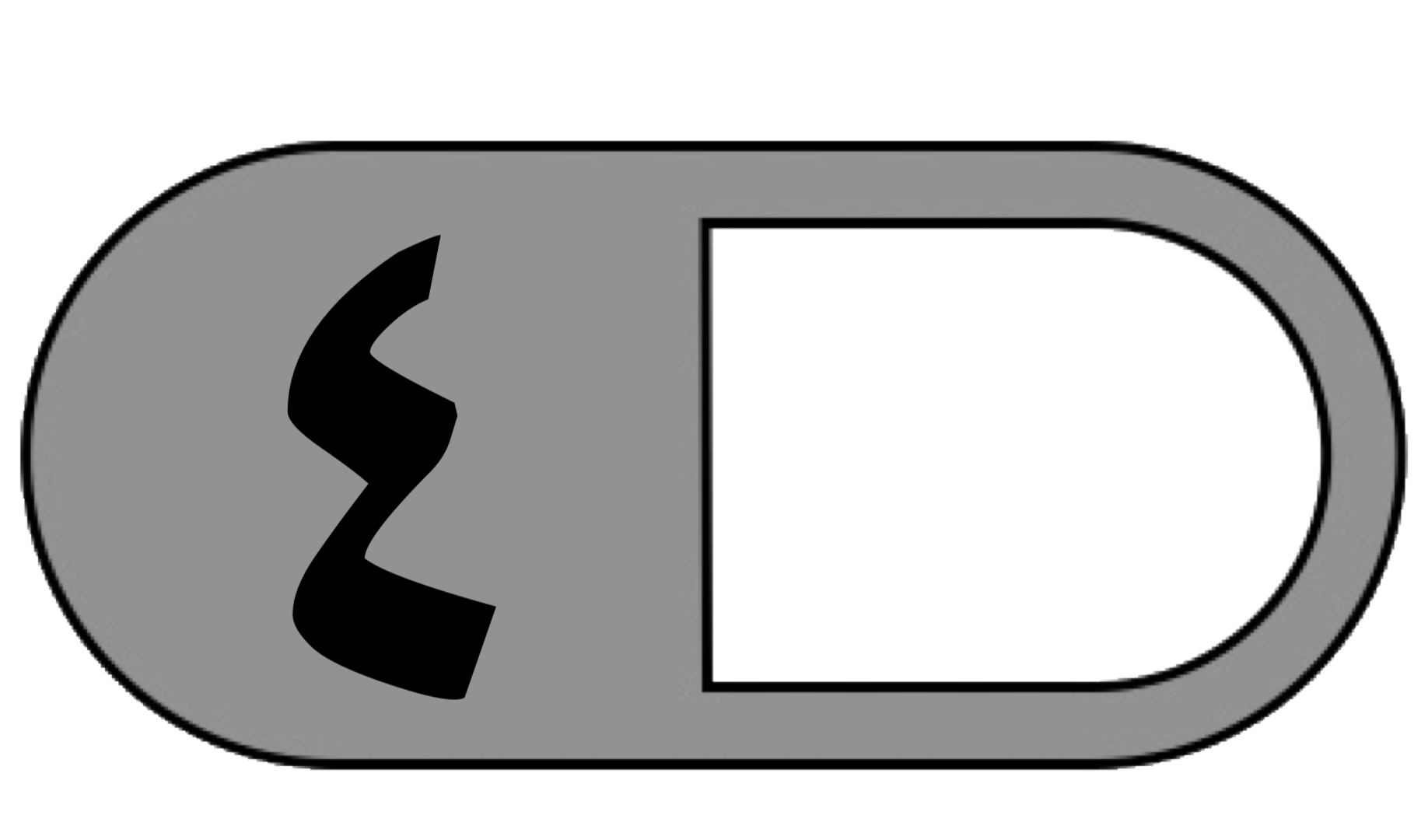   ٦٩        ٥٨      ،     ٨٠٨       ٨٠٨     ،     ٨٤١٥        ٨٥٤١     ،     ٩٠ + ٢٠٠       ٢٠٩ ب )  قارن بوضع الإشارة المناسبة(  < ، < ، = )    ٦٩        ٥٨      ،     ٨٠٨       ٨٠٨     ،     ٨٤١٥        ٨٥٤١     ،     ٩٠ + ٢٠٠       ٢٠٩ ب )  قارن بوضع الإشارة المناسبة(  < ، < ، = )    ٦٩        ٥٨      ،     ٨٠٨       ٨٠٨     ،     ٨٤١٥        ٨٥٤١     ،     ٩٠ + ٢٠٠       ٢٠٩ ب )  قارن بوضع الإشارة المناسبة(  < ، < ، = )    ٦٩        ٥٨      ،     ٨٠٨       ٨٠٨     ،     ٨٤١٥        ٨٥٤١     ،     ٩٠ + ٢٠٠       ٢٠٩ ب )  قارن بوضع الإشارة المناسبة(  < ، < ، = )    ٦٩        ٥٨      ،     ٨٠٨       ٨٠٨     ،     ٨٤١٥        ٨٥٤١     ،     ٩٠ + ٢٠٠       ٢٠٩ ب )  قارن بوضع الإشارة المناسبة(  < ، < ، = )    ٦٩        ٥٨      ،     ٨٠٨       ٨٠٨     ،     ٨٤١٥        ٨٥٤١     ،     ٩٠ + ٢٠٠       ٢٠٩ ب )  قارن بوضع الإشارة المناسبة(  < ، < ، = )    ٦٩        ٥٨      ،     ٨٠٨       ٨٠٨     ،     ٨٤١٥        ٨٥٤١     ،     ٩٠ + ٢٠٠       ٢٠٩ ب )  قارن بوضع الإشارة المناسبة(  < ، < ، = )    ٦٩        ٥٨      ،     ٨٠٨       ٨٠٨     ،     ٨٤١٥        ٨٥٤١     ،     ٩٠ + ٢٠٠       ٢٠٩ السؤال الثاني :أ) ضع علامة  (√ ) أمام العبارة الصحيحة وعلامة ( ✗ )  أمام العبارة الخاطئة فيما يلي: 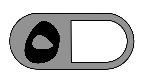 السؤال الثاني :أ) ضع علامة  (√ ) أمام العبارة الصحيحة وعلامة ( ✗ )  أمام العبارة الخاطئة فيما يلي: العدد التالي في النمط  4 ، 8 ،12 ، ....... هو : 16  تغيير  الترتيب في عملية الجمع لايغير ناتج الجمع الخاصية المستعملة في  9 + 0 = 9 هي خاصية الابدال . أبدأ  دائمًا بمنزلة العشرات عندما أطرحالترتيب الصحيح للخطوات الأربع لحل المسألة هو : أفهم ، أخطط ، أحل ، أتحقق ب) أكتب القيمة المنزلية للرقم الذي تحته خط فيما يلي: 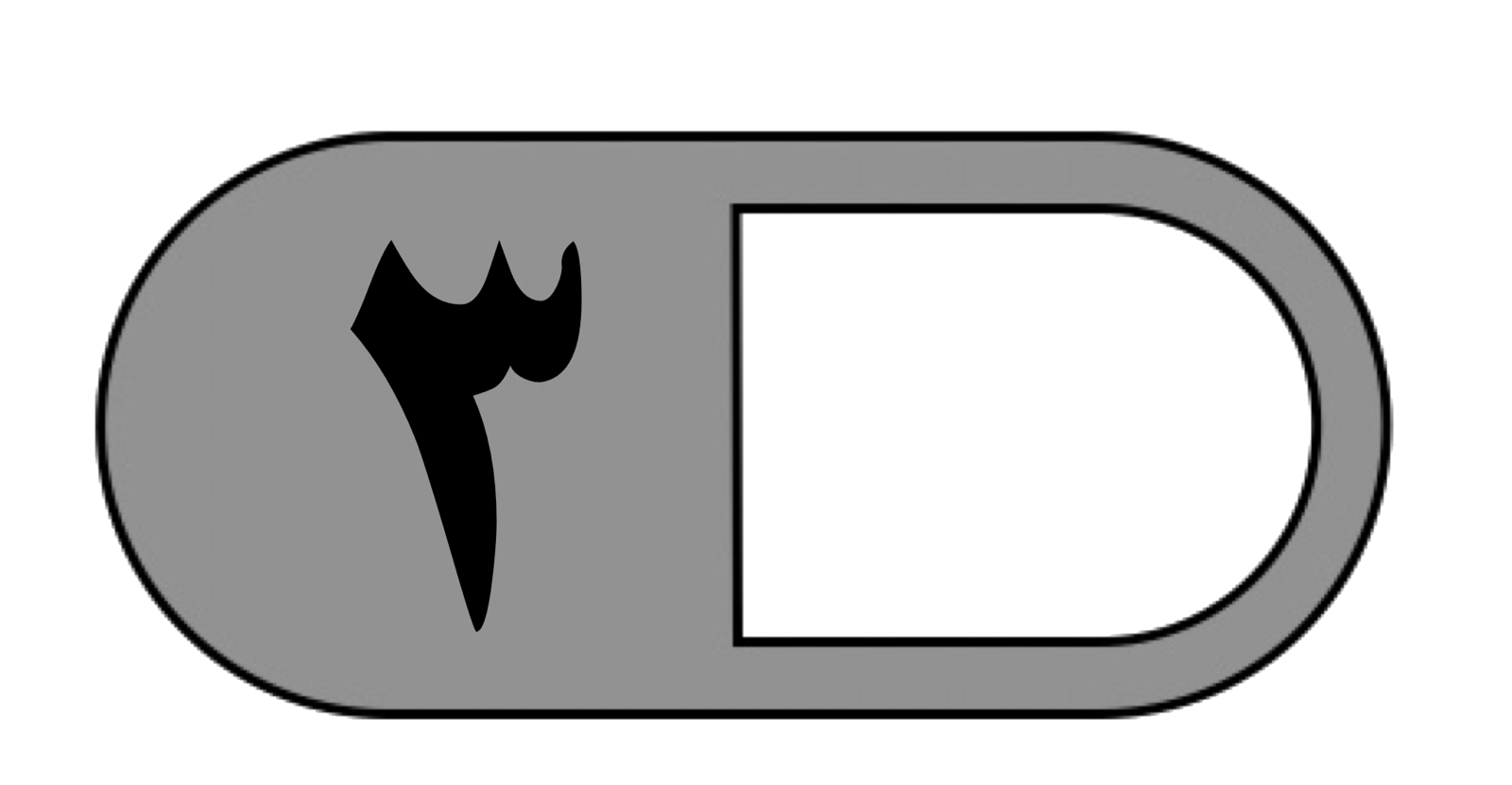                ٥٤٩                      ٣٥٢٠                        ٢٨٩٥٠           …………              …………                    …………ج) ذهب محمد إلى السوق و معه ١٠٠ ريال فاشترى بعض الأشياء ب ٦٥ ريال 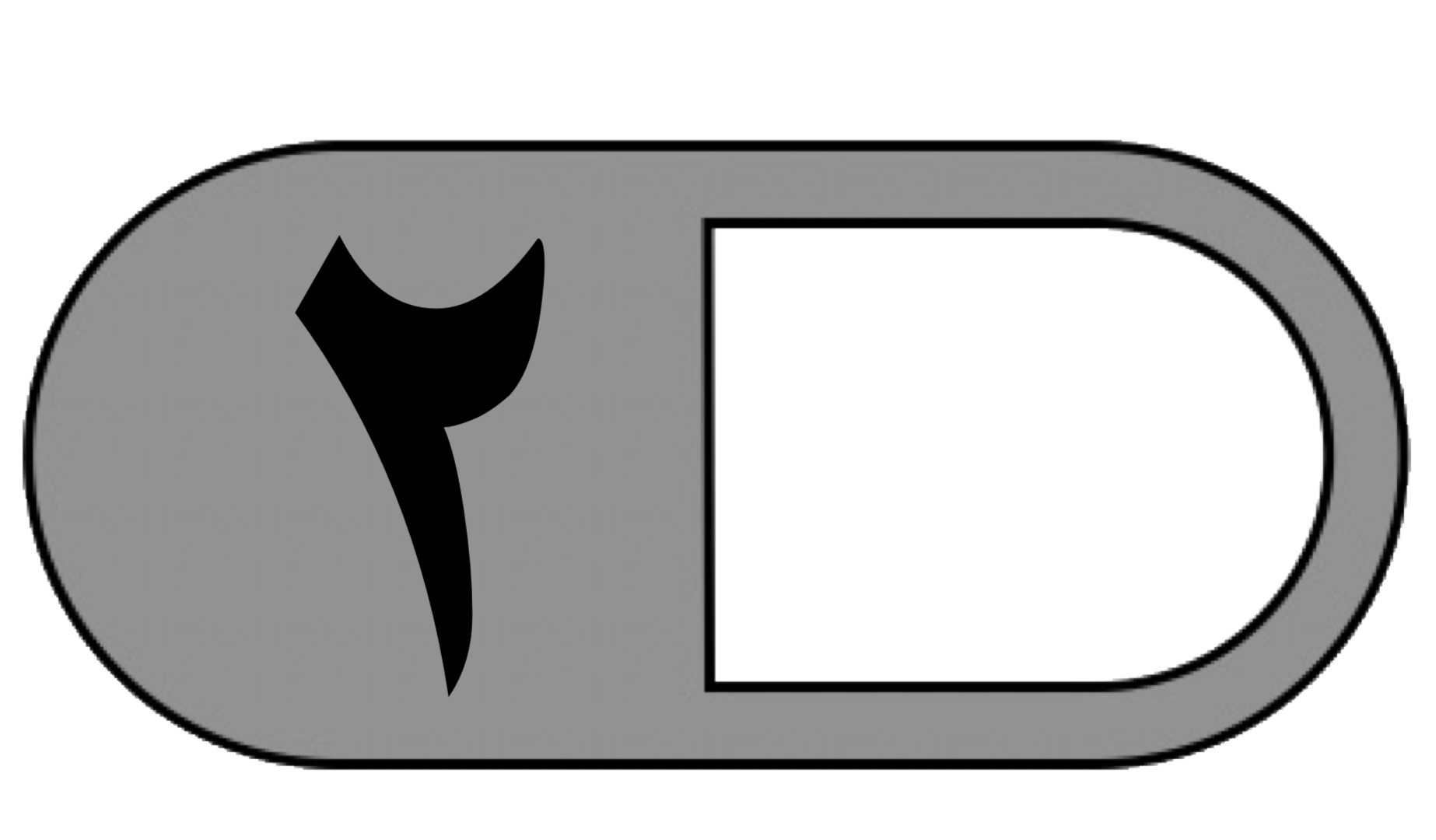 ووجبة طعام بمبلغ ٢٠ ريال، فكم ريالًا بقي معه؟…………………………………………………………………………..…………………………………………………………………………..السؤال الثالث : أجب عما يلي :أ) قرب كل عدد مما يلي إلى أقرب منزلة مطلوبة :                  ٦٢  إلى أقرب عشرة                   ١٩٥  إلى أقرب مئة                    ………………..                      ………………..ب) أوجد ناتج ما يلي :                      ٣  ٥                                          ٧  ٢  ٤        +                ٥  ٢                                      +  ٧  ١  ٢                ——————                            ——————                                ٦  ٤                                          ١  ٠  ٤                       -  ٣  ٣                                       -  ٧  ٣                   ——————                            ——————           